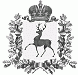 АДМИНИСТРАЦИЯ РОЖЕНЦОВСКОГО  СЕЛЬСОВЕТА  ШАРАНГСКОГО МУНИЦИПАЛЬНОГО РАЙОНА  НИЖЕГОРОДСКОЙ ОБЛАСТИР А С П О Р Я Ж Е Н И Еот  15.11.2018	№  14 О назначении ответственного лица  В соответствии со ст.10 Федерального закона от 03 октября 2018 года № 350-ФЗ «О внесении изменений в отдельные законодательные акты Российской Федерации по вопросам назначения и выплаты пенсий», в целях организации работы об информационном взаимодействии между Управлением Пенсионного фонда Российской Федерации и Администрацией Роженцовского сельсовета:1.Назначить лицом, ответственным за подготовку запросов сведений в территориальные органы Пенсионного фонда  специалиста 1 категории Щёкотову Екатерину Васильевну.2.Возложить на специалиста 1 категории Щёкотову Екатерину Васильевну обязанности подписывать электронные документы.3.Специалисту 1 категории Щёкотовой Екатерине Васильевне организовать взаимодействие с территориальными органами Пенсионного фонда по истребованию необходимой информации.4.На период временного отсутствия сотрудника, ответственного за подготовку и направление запросов сведений, исполнение обязанностей, предусмотренных настоящим распоряжением возложить на специалиста 2 категории Пестову Татьяну Васильевну.5.Контроль за исполнением настоящего распоряжения оставляю за собой.Глава администрации	Л.А.Козлова						